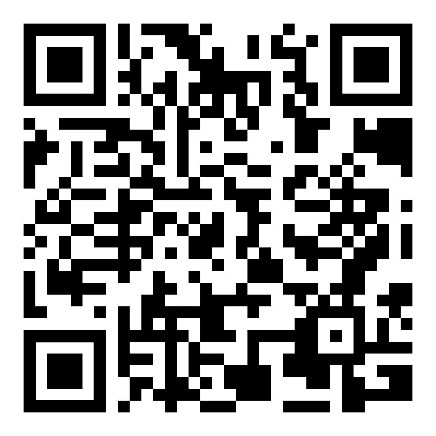 JUGEND TRAINIERT FÜR OLYMPIAREGIONAL   FINALEFußball DFB-TalentwettbewerbGrundschulen WK IV weiblichHohen Neuendorf, den 12.10.2023Staffel AStaffel BAnsetzungen (Vorrunde)PlatzierungsspieleBeste Spielerin: 	Isabelle Burghausen (Waldgrundschule Hohen Neuendorf)Landesfinale: 07. Juni 2023 TeltowLosnummerSchulePlatzB3Grundschule Borgsdorf2A3Grundschule Glienicke3A2Linden-Grundschule Velten6A1Käthe-Kollwitz-Grundschule Mühlenbeck4B1Grundschule Niederheide5B2Waldgrundschule Hohen Neuendorf1SchuleA1A2A3PunkteTorePlatzK.-K.-Grundschule MühlenbeckX2:10:132:22Linden-Grundschule Velten1:2X1:202;43Grundschule Glienicke1:02;1X63:11SchuleB1B2B3PunkteTorePlatzGrundschule NiederheideX0:11:201:33Waldgrundschule Hohen Neuendorf1:0X1:062:01Grundschule Borgsdorf2:10:1X32:22SpielSpielfeldSpielfeldMannschaftMannschaftErgebnis1. A1 – A2AK.-K.-Grundschule MühlenbeckK.-K.-Grundschule MühlenbeckLinden-Grundschule Velten 2:1 (1:1)1. B1 – B2BGrundschule NiederheideGrundschule NiederheideWaldgrundschule Hohen Neuendorf 0:1 (0:1)2. A1 – A3AK.-K.-Grundschule MühlenbeckK.-K.-Grundschule MühlenbeckGrundschule Glienicke0:1 (0:1)2. B1 – B3 BGrundschule NiederheideGrundschule NiederheideGrundschule Borgsdorf1:2 (1:1)3. A2 – A3ALinden-Grundschule VeltenLinden-Grundschule VeltenGrundschule Glienicke1:2 (0:1) 3. B2 – B3 BWaldgrundschule Hohen NeuendorfWaldgrundschule Hohen NeuendorfGrundschule Borgsdorf1:0 (1:0)SpielfeldSpielMannschaftMannschaftErgebnisA1.HF 1.A-2.BGrundschule GlienickeGrundschule Borgsdorf0:4 (0:1)B2.HF 1.B-2.AWaidgrundsch.Hohen NeuendorfK K Grundsch. Mühlenbeck4:1 (1:0)BPlatz 5Linden Grundsch.VeltenGrundsch. Niederheide1:2 (1:1)APlatz 3Grundsch.GlienickeK K  Grundsch. Mühlenbeck2:1 (1:0)BFinaleGrundsch BorgsdorfWaldgr.sch.Hohen Neuendorf0:2 (0:1)